Uitnodiging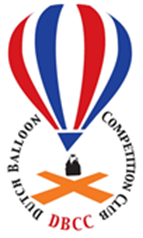 Exel Cup op zaterdag 6 april (reservedatum zondag 7 april 2019)in ExelBij deze nodigen we jullie graag uit voor de Exel Cup 2019.Een oud en vertrouwd recept, in de vernieuwde Brasserie de Molle (voorheen de Exelse Molen.Inschrijving kan door middel van bijgaand inschrijfformulier op te sturen naar info@luchtballon.nl. Inschrijving is pas geldig na ontvangst van het inschrijfgeld. Zodra nadere informatie beschikbaar is zal dit per e-mail verstrekt worden.We zien je graag op 6 (of 7) april in Exel.Groetjes Jan Oudenampsen en Roy GommerInformatie Exel Cup 2017De locatie:		Brasserie de Molle. (voorheen de Exelse Molen)			Oude Lochemseweg 4, ExelDatum:			6 april 2019 (reserve 7 april 2019) Inschrijving: voor 1 april 2019Inschrijfgeld:		€ 90,- per team (1+3 crew), DBCC en KBBF-leden € 75,- 			Extra teamlid: € 25,- pp. Tijdstippen:		Competitie centre open om 05.30 uur locale tijdBriefing ’s morgens om 06.00 uur locale tijdMaaltijd:		Koffie, Thee, Lunch met soep en broodjes.Diner en drankjes voor eigen rekening bij de Molle.			Er wordt ook weer een ballonvaarders menu geserveerd hier                                     na inschrijving meer info over.Kaarten: 	De kaarten van voorgaande geplande Exel Cups kunnen gebruikt worden. Eventueel kunnen twee sets per team beschikbaar worden gesteld. Bij check-in worden deze uitgereikt. Graag bij inschrijving aangeven of kaarten nodig zijn.Gas:	Deelnemers dienen voldoende gas mee te nemen voor twee vaarten. Mocht het nodig zijn om tussen de vaarten te tanken (voor eigen rekening), dan dit gaarne vooraf aan de organisatie doorgeven.InschrijfformulierHierbij wil ik mij inschrijven voor de Exel Cup op zaterdag 6 april 2019Datum:Handtekening:Dit inschrijfformulier per e-mail opsturen naar: info@luchtballon.nlHet inschrijfgeld van € 75,- (90,-) zal ik voor 2 april 2019 overschrijven op rekeningnummer van de DBCC NL17RABO 0382 2457 09 o.v.v. Exel Cup 2019.Jan OudenampsenBouwhuisweg 117245 VL Exeltel. 0573-421296  mob. 06-53336933email; info@luchtballon.nlNaam:Adres:Postcode/ Woonplaats:Telefoonnummer:Mobiele nummer:E-mail adres:Fax nummer:Brevet nr. piloot:Geldig tot:Ballonregistratie:Merk/type/grootte:Certificate of registration:Certificate of Airworthiness:Verzekering maatschappij:Polisnummer:Geldig tot:Kaarten benodigd: ja/neeGas : ja/neeAantal personen:Schrijf mij in voor6 april / 7 april(reserve) / kan beide dagen